Utkast til kapittel: Samfunnsviternes medlemmerInnledning Samfunnsviterne hadde ved årsskiftet 2016/2017 12 290 medlemmer, etter en netto tilvekst på 626 medlemmer i 2016. Det gir en prosentvis vekst på 5,4 prosent. Til sammenligning var veksten i 2015 på 5,2. Av de 12.290 medlemmene var 10397 ordinære medlemmer, 376 medlemmer med deltidsarbeid eller første år i arbeid, 272 pensjonister eller arbeidsuføre, 182 var arbeidsledige eller i permisjon og 1054 var studentmedlemmer.  Kjønn og alderDet er flest kvinner som er medlem av Samfunnsviterne. Ved årsskiftet 2016/2017 var kvinneandelen på 66,5 prosent og dette bildet har vært stabilt over tid. Medlemmenes snittalder i 2016 på 42,5 år. Figuren viser alderssammensetning fordelt på kjønn for alle medlemmer ved utgangen av tredje kvartal 1017.Bosted Samfunnsviternes medlemmer er bosatt over hele landet, men med størst konsentrasjon i Oslo og Akershus, hvor 54 prosent av medlemmene bor. Kriterier for medlemskapMedlemskap i Samfunnsviterne er basert på utdanningsbakgrunn. Vilkåret for ordinært medlemskap er at man har en mastergrad innenfor samfunnsvitenskapelige eller humanistiske fag.  Personer med minimum fullført bachelorgrad eller tilsvarende utdanning fra universitet eller høgskole kan tas opp som medlemmer på særskilt grunnlag dersom de etter en helhetsvurdering av utdanningslengde, fagkombinasjon og arbeidserfaring har tilegnet seg kompetanse som kan sidestilles med opptakskriteriene for ordinært medlemskap. Andelen av medlemmene som ikke har utdanning på masternivå eller høyere er på 18 prosent av de yrkesaktive medlemmene. Denne andelen har vært relativt stabil over tid, men var noe høyere tidligere fordi cand. mag-graden som ikke lenger eksisterer, tilfredsstilte vilkårene for opptak på særskilt grunnlag.Studenter innenfor samfunnsvitenskapelige og humanistiske fag kan tas opp som studentmedlemmer.Fagbakgrunn Samfunnsviterne var opprinnelig en forening for statsvitere. Statsviternes Yrkesorganisasjon (SY) ble etablert på midten av 1970-tallet. På midten av 1990-tallet utvidet foreningen sitt medlemsgrunnlag ved opprettelsen av Samfunnsviternes fagforening.I dag utgjør statsviterne en tredjedel av medlemmene og er den desidert største medlemsgruppen i foreningen. Deretter følger pedagogikk/spesialpedagogikk og sosiologi med rundt ti prosent hver. Humanistene, som har vært velkommen som medlemmer siden 2007, utgjør rundt 10 prosent av medlemsmassen, med historikerne som den største gruppen.  Av de 177 ulike mastergradene som er registrert i vårt medlemssystem, er dette de største fagområdene:Innenfor hvert fagområde er det mange underkategorier og i tillegg er det mange ulike tverrfaglige mastergrader.Sektortilhørighet I overkant av halvparten av de sysselsatte medlemmene i Samfunnsviterne jobber i statlig sektor og i underkant av en fjerdedel i kommunal sektor. Nesten 13 prosent jobber i privat sektor. Veksten i privat og kommunal har gjennom de siste årene vært litt større enn i staten. 20 prosent av medlemmene i statlig sektor jobber i departementene og det er her Samfunnsviterne har den høyeste organisasjonsgraden. Dette gjelder særlig i Utenriksdepartementet og i Kommunal- og moderniseringsdepartementet. Videre jobber nesten 18 prosent av medlemmene i stat i NAV. Blant medlemmene i privat jobber nesten 40 prosent i stiftelser og organisasjoner, ofte omtalt som «tredje sektor», spesielt humanitære organisasjoner, fagforeninger og lignende. Store arbeidsplasser for våre medlemmer er for eksempel Norsk Folkehjelp, Kreftforeningen, Sykepleierforeningen og Tekna. De frivillige organisasjonene kan ha tilknytning til ulike tariffområder, for eksempel Virke og Abelia.Innenfor virksomheter som er organisert i arbeidsgiverforeningen Spekter, har vi medlemmer i to tariffområder; Spekter Helse som organiserer helseforetakene og Spekter tradisjonell som organiserer utskilte, statlige foretak, for eksempel Norges Bank, Avinor, NRK, NSB og Posten.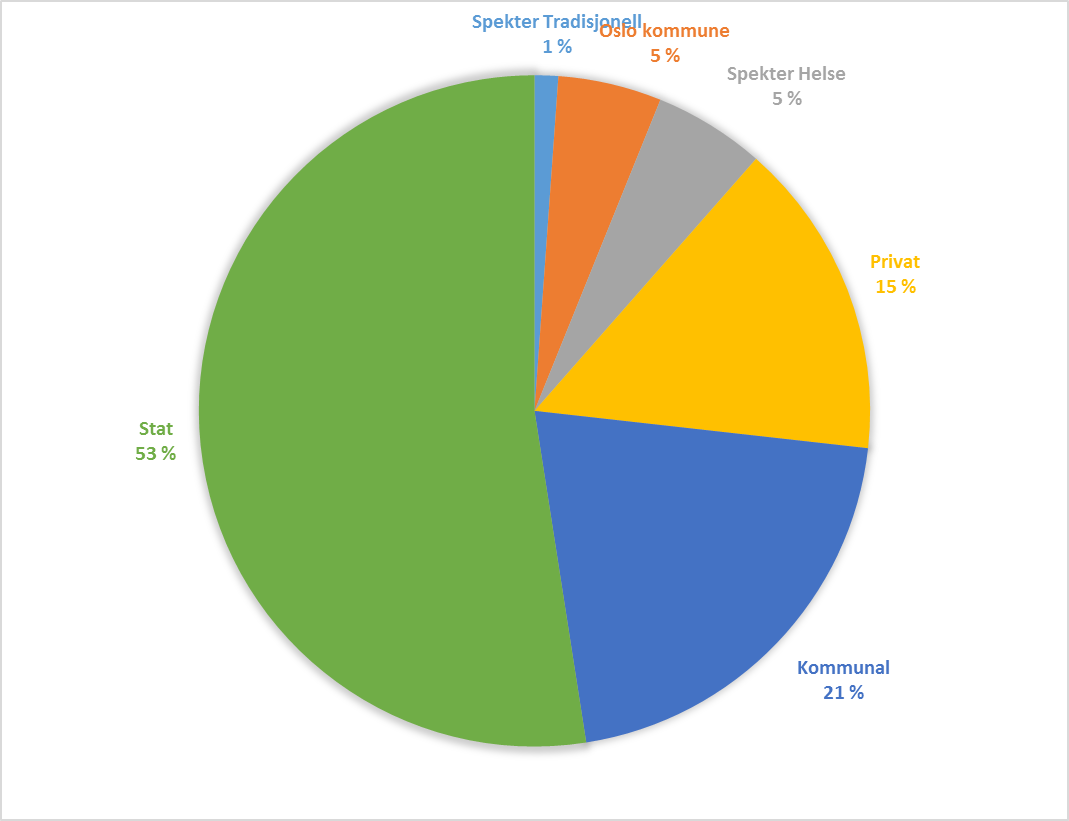 Medlemsutvikling over tidSamfunnsviterne er blant de hurtigst voksende fagforeningene i Norge. Vi har sett en dobling av medlemsmassen på under ti år. Tabellen nedenfor viser medlemsutvikling i perioden 2000-2016:Sysselsatte samfunnsvitere og humanister i arbeidslivetPer fjerde kvartal 2015 var det ifølge Statistisk sentralbyrås registerbaserte sysselsettingsstatistikk i overkant av 63 000 sysselsatte personer i Norge med utdanning på masternivå eller høyere innenfor samfunnsvitenskapelige og humanistiske fag. Det var rundt regnet 27 000 samfunnsvitere og 25 000 humanister på masternivå, samt 11 000 med mastergrad innenfor pedagogiske fag. Samfunnsøkonomer, psykologer og prester hører naturlig hører til i andre Akademikerforeninger og er ikke regnet med i disse tallene.Det er viktig å merke seg at totaltallet på 63 000 også omfatter arbeidstakere helt i randsonen av vårt nedslagsfelt, for eksempel omfattes juridiske fag som ikke er juridikum (master i offentlig rett eller kriminologi), master i økonomiske fag som ikke er cand.econ og mastere i pedagogiske fag som for eksempel videreutdanning for lærere, yrkesfagutdanning, grunnskolelærerutdanning og barnehagelærerutdanning, samt kunstneriske fag. I analyser foretatt av Varde i forbindelse med utarbeidelse av strategisk plan for perioden 2014-2019, ble det anslått et samlet antall på 48 000 yrkesaktive samfunnsvitere og humanister, hvilket kanskje er mer i samsvar med foreningens reelle, faglige nedslagsfelt. Medlemspotensial etter fagområde og sektorDet strategiske målet i gjeldende strategisk plan er et vekstmål. Størrelse er viktig for foreningens evne til å ivareta medlemmenes lønns- og arbeidsvilkår, både for å være representert som part på arbeidsplassene, for å ha tyngde inn i Akademiker-fellesskapet, hvor den overordnede politikken legges, og for å få en stemme i den offentlige debatten. Vekst er også viktig for å sikre foreningens inntekter og muliggjøre et kontinuerlig utviklingsarbeid for å være relevant og representativ og tilpasset arbeidslivets behov. Vekst i egen forening er også et viktig bidrag inn i arbeidet med revitalisering av fagbevegelsen som sådan. Organisasjonsgraden i Norge har vært synkende de siste 20 årene og har nå for første gang sunket under 50 prosent. Dette er en trend som må snus dersom den norske modellen fortsatt skal være fundamentet for arbeidslivet og velferdssamfunnet.En grovinndeling av de 63 000 sysselsatte personene i Norge med utdanning på masternivå eller høyere innenfor Samfunnsviternes faggrupper viser at 20 000 av jobber i statlig forvaltning24 000 i privat sektor og 20 000 i kommunal sektor. De største arbeidsområdene for samfunnsvitere og humanister er i henhold til SSB undervisning, offentlig administrasjon, sosiale omsorgstjenester, medlemsorganisasjoner og kulturvirksomhet. Det er stor variasjon i hvor folk jobber etter fagbakgrunn:Personer med bakgrunn i media-  og informasjonsfag jobber i stor grad i privat sektor. Statsvitere og sosiologer har størst tilbøyelighet til å jobbe i Staten. Spesialpedagoger og humanister oftest jobber i kommunal sektor. Sammenligning av SSBs og Samfunnsviternes kategorierDet er ikke direkte sammenheng mellom SSBs og Samfunnsviternes inndeling og kategorier hverken når det gjelder sektor eller inndeling i faggrupper. Vi har derfor i denne framstillingen slått sammen våre sektorer slik at de samsvarer med de SSB bruker, samt gjort et utvalg av fag der inndelingene er sammenlignbare og gir et meningsfylt bilde av organisasjonsgraden blant sysselsatte med utdanning på masternivå på feltet.Det er viktig å vite at vi til en viss grad sammenligner epler og appelsiner. Tallene blir ikke absolutt korrekte, men gir et skjematisk bilde som kan være egnet til å anslå hovedtrekk og forholdsmessig fordeling av organisasjonsgrad mellom sektorer og fagfelt.Det kun er ordinære, sysselsatte medlemmer som inngår i våre tall. Studentmedlemmer, pensjonister, arbeidsledige og medlemmer som er tatt opp på særskilt grunnlag inngår ikke i tallene. UtdanningsbakgrunnSSBs tallmateriale baserer seg på Norsk standard for utdanningsgruppering, mens Samfunnsviternes grupperinger er basert på medlemmenes utdanninger og medlemsmassens utvikling over tid. SSB har flere kategorier enn vårt medlemsregister og må derfor i noen grad slås sammen for å kunne sammenlignes med våre. For eksempel har slås de kategorier Språkutdanninger og Litteratur- og bibliotekutdanninger som SSB anvender sammen for å kunne sammenlignes med vår kategori Språk og litteratur.Se tabell XX under vedlegg for full oversikt over kategorier. Sektor sammenlignet med tariffområderI tallmaterialet fra SSB benyttes en sterkt forenklet tredelt sektorinndeling, mens det i Samfunnsviternes medlemsregister anvendes en mer fingradert inndeling av tariffområder. I denne sammenstillingen må vi derfor også dele inn våre grupper på samme måte, slik tabellen nedenfor viser. OrganisasjonsgradKombinerer vi de to datakildene fra Samfunnsviternes medlemsregister og SSB, kan vi få en indikasjon på i hvilken grad vi har utnyttet medlemspotensialet innen hver faggruppe og i hver sektor. Tabellen leses for eksempel slik at Samfunnsviterne i alt organiserer 43 prosent av statsviterne i Norge, med henholdsvis 23 prosent av dem som arbeider i privat sektor, 61 prosent av dem som arbeider i statlig forvaltning og 12 prosent av dem som arbeider i kommunal forvaltning.Organisasjonsgrad i prosent etter utvalgte faggrupper blant Samfunnsviternes medlemmerFigurene nedenfor viser medlemspotensial etter sektor og fagfelt. Ikke overraskende er det et stort potensial i privat sektor, men det er verdt å merke seg at det også er et stort vekstpotensial i både statlig og kommunal sektor. Vekstpotensialet fordeler seg ganske jevnt på samfunnsvitenskap og humaniora med to femtedeler på hver, og med en femtedel på pedagoger. Av tabellene ovenfor, samt mer detaljert i tabell nr X i vedlegg X fremgår det at det særlig kan være potensial for vekst blant kandidater innenfor språkfag, historisk-filosofiske utdanninger og pedagogikk. Studentmedlemmer Studenter innenfor samfunnsvitenskap og humaniora kan tas opp som studentmedlemmer i foreningen. Samfunnsviterne har ved utgangen av tredje kvartal ca. 1000 studentmedlemmer. Også for denne medlemskategorien er vekstpotensialet stort. Verving av studentmedlemmer har hatt høy prioritet de seneste årene. Det er særlig to grunner til dette, for det første fordi det er viktig å skape tilknytning og lojalitet til Samfunnsviterne på et tidlig tidspunkt, for det andre fordi nettopp ungdom er en viktig målgruppe for den samlede organiseringsgraden i samfunnet. Figuren nedenfor viser antall høyere grads studenter innenfor humaniora og samfunnsvitenskap, samt antall medlemmer, på de fire utdanningsinstitusjonene der Samfunnsviterne i dag har flest studentmedlemmer. Tallene er ikke nødvendigvis helt eksakte da det ligger medlemspotensial utenfor disse  fakultetene (for eksempel utdanningsvitenskap), mens det er grupper innenfor som i realiteten ikke er en del av potensialet fordi de tradisjonelt føler naturlig tilhørighet til andre foreninger, for eksempel samfunnsøkonomene, lektorlaget, Utdanningsforbundet, osv.Det eksisterer per i dag ikke god nok statistikk som matcher antall studenter på høyere grad innenfor våre fagområder med campus. Med unntak av UiO som opererer med egen statistikk på nettsider, er det for de andre institusjonene derfor satt opp det totale antallet studenter innenfor humaniora og samfunnsvitenskap, og ikke bare høyere grad.I tillegg til det potensialet som fremgår av denne figuren, er det også studenter innenfor våre fagretninger på andre universiteter og høyskoler, samt norske studenter i utlandet. Det samlede antallet studenter innenfor samfunnsvitenskap og humaniora på alle universiteter og høyskoler i Norge er i XXX i henhold til tall fra XXX.Vedlegg: (avslutningsvis: vedleggene nummereres og gis henvisning i teksten)De 20 største arbeidsområdene for samfunnsvitere og humanister er disse, angitt i antall arbeidstakere: Sammenligning av utdanningskategorierTabellen under viser hvilke kategorier SSB anvender for å dele inn fagbakgrunn. I kolonnen til venstre angis de kategoriene som Samfunnsviterne anvender og som lettest kan sammenlignes. Det medfører at noen av SSB sine kategorier slås sammen, for eksempel slik at SSB sine to kategorier Språkutdanninger og Litteratur- og bibliotekutdanninger slås sammen i sammenligningen med vår ene kategori Språk og litteratur. Dette gir følgende sammenligningsgrunnlag. SSBs kategori Humanistiske og estetiske fag, andre har ikke fått noen direkte sammenlignbar kategori i vårt register. Vi har også i vårt register kategorier som Tverrfaglig, Annet og Arkeologi som ikke har funnet noen direkte sammenlignbar kategori i SSB sin statistikk.Organisasjonsgrad fordelt på fagFylkesavdelingAndel medlemmerFylkesavdelingAndel medlemmerOslo og Akershus54 prosentØstfold 3 prosentHordaland8 prosentHedmark og Oppland3 prosentTrøndelag8 prosentNordland2 prosentBuskerud, Vestfold og Telemark7 prosentMøre og Romsdal1 prosentRogaland 5 prosentFinnmark1 prosentTroms4 prosentSogn og Fjordane1 prosentAgder3 prosentSSBs sektorinndelingSamfunnsviternes tariffområderSamfunnsviternes tariffområderPrivat sektor og offentlige foretakPrivat/Finans NorgePrivat/NHO - NHO ServicePrivat/FreelancePrivat/NHO - NHO SjøfartPrivat/NHOPrivat/NHO - Norsk IndustriPrivat/NHO – AbeliaPrivat/NHO - Norsk olje og gassPrivat/NHO - Energi NorgePrivat/Virke – HUKPrivat/NHO – MBLPrivat/ØvrigSpekter TradisjonellStatlig forvaltningStatSpekter HelseFylkeskommunal- og kommunal forvaltningKS BedriftKS TradOslo kommuneKA - Kirkelig arbeidsgiverFagI altPrivat sektor og offentlige foretakStatlig forvaltningFylkeskommunal og kommunal forvaltningI alt1472612Statsvitenskap43236137Sosiologi39204942Sosialantropologi37194935Geografi/samfunnsgeografi36214144Psykologi36203867Pedagogikk/Spesialpedagogikk1561915Kultur/Religion/Estetiske fag1071212Historie + Filosofi / Idestudier64114Språk og litteratur54132Undervisning21286Offentlig administrasjon, forsvar og trygdeordninger 12952Sosiale omsorgstjenester uten botilbud3416Aktiviteter i medlemsorganisasjoner3251Juridisk og regnskapsmessig tjenesteyting2036Helsetjenester1838Kunstnerisk virksomhet og underholdningsvirksomhet1606Drift av biblioteker, arkiver, museer og annen kulturvirk1523Forlagsvirksomhet1028Detaljhandel, unntatt med motorvogner924Forskning og utviklingsarbeid838Pleie- og omsorgstjenester i institusjon823Arkitektvirksomhet og teknisk konsulentvirksomhet781Annen faglig, vitenskapelig og teknisk virksomhet774Tjenester tilknyttet informasjonsteknologi772Finansieringsvirksomhet637Hovedkontortjenester, administrativ rådgivning623Arbeidskrafttjenester491Agentur- og engroshandel, unntatt med motorvogner483Forsikringsvirksomhet og pensjonskasser, unntatt trygdeordninger431SSB/Norsk standard for utdanningsgrupperingSamfunnsviterneSpråkutdanningerSpråk og litteraturLitteratur- og bibliotekutdanningerSpråk og litteraturHistorisk-filosofiske utdanningerHistorie + Filosofi / IdestudierReligionsutdanningerKultur/Religion/Estetiske fagMusikk, dans og dramaKultur/Religion/Estetiske fagBildende kunst og kunsthåndverk Humanistiske og estetiske fag, andreFørskole-/barnehagelærerutdanningerAllmenn-/grunnskolelærerutdanningerFag- og yrkesfaglærerutdanningerUtdanninger i pedagogikkPedagogikkVidereutdanninger for lærereLærerutdanninger og utdanninger i pedagogikk, andreStatsvitenskapelige fagStatsvitenskapSosiologiske fagSosiologiSamfunnsgeografiske fagGeografi/samfunnsgeografiSamfunnsøkonomiske fagSamfunnsøkonomiMedie- og informasjonsfagPR / Informasjon / MediaPsykologiske fagPsykologiJuridiske fagKriminologi / Offentlig rettSosialantropologiske fagSosialantropologiSamfunnsfag og juridiske fag, andreSSB/Norsk standard for utdanningsgrupperingSSB/Norsk standard for utdanningsgrupperingSSB/Norsk standard for utdanningsgrupperingSSB/Norsk standard for utdanningsgrupperingSSB/Norsk standard for utdanningsgrupperingSamfunnsviterneSamfunnsviterneSamfunnsviterneSamfunnsviterneSamfunnsviterneFag NPrivate og offentlige foretakStatFylke og kommuneFagNPrivate og offentlige foretakStatFylke og kommuneI alt63621241141952319984I alt9109162150942394Org.grad14%7%26%12%Språk5215130611952714Språk og litteratur266(5%)56(4%)157(13%)53(2%)Litteratur- og bibliotek1209516294399Språk og litteratur266(5%)56(4%)157(13%)53(2%)Historisk-filosofiske utdanninger6662192421252613Historie Filosofi Idestudier413(6%)73(4%)239(11%)101(4%)Religion25898061100683Kultur Religion Estetiske 268(10%)54(7%)133(12%)81(12%)Musikk, dans og drama29959476261422Kultur Religion Estetiske 268(10%)54(7%)133(12%)81(12%)Kunst25911743291557Humanistiske og estetiske fag, andre423524336531149Utdanninger i pedagogikk6906110818053993Ped./ Spes.ped.1020(15%)70(6%)337(19%)613(15%)Andre pedagogiske utd,433316343852309Statsviten-skapelige fag6642238130971164Stats-vitenskap2862(43%)545(23%)1888(61%)429(37%)Sosiologiske fag24167301239447Sosiologi938(39%)144(20%)606(49%)188(42%)Samfunns-geografiske fag1371416491464Geografi/ samfunns-geografi490(36%)88(21%)200(41%)202(44%)Samfunns-økonomiske fag1963981804178Samfunns-økonomi89(5%)13(1%)65(8%)11(6%)Medie- og informasjons-fag21051375449281PR / Informasjon / Media419(20%)130(9%)212(47%)77(27%)Psykologiske fag1232474550208Psykologi439(36%)93(20%)207(38%)139(67%)Andre juridiske fag664531372917591Kriminologi / Off. rett120(2%)11(0%)85(3%)24(4%)Sosial-antropologi1458446689323Sosial-antropologi536(37%)86(19%)336(49%)114(35%)Andre samf. og juridiske fag30541752813489